NARUDŽBENICA         Naslov: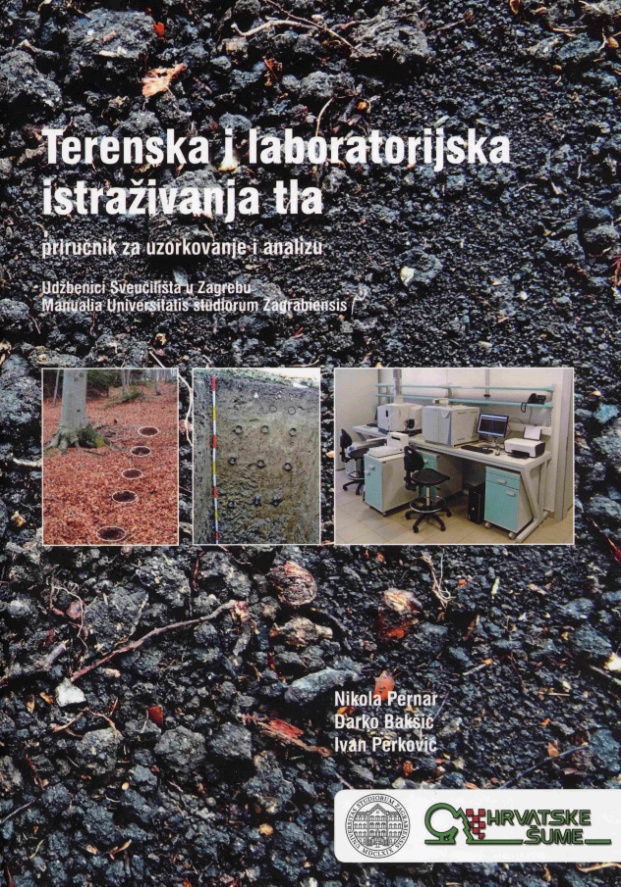 Tlo; nastanak, značajke, gospodarenjeAutor:Nikola PernarDarko BakšićIvan PerkovićISBN: 978-953-292-029-1Izdavač:Sveučilište u ZagrebuFakultet šumarstva i drvne tehnologijeCijena 1 knjige ( s PDV-om):Za Hrvatsku: Naručujem___primjerak(a) knjige:„Terenska i laboratorijska istraživanja tla“autora N. Pernara, D. Bakšića i I. PerkovićaNačin plaćanjaopćom uplatnicompredračunomIBAN: HR0923600001101340148Poziv na broj: 20223Isporuka knjige po uplati:poštomna Fakultetu, Zavod za ekologiju i uzgajanje šuma (+385 1 2352 570 gđa. Galić); studenti osobno preuzimaju uz predočenje statusa studentaPodaci o naručitelju:Ime i prezime/tvrtka:___________________________OIB:_________________________JMBAG (za studente Fakulteta): _____________________________________Ulica, broj, mjesto, poštanski broj:_____________________________________________Tel:________________e-mail:________________________________________________Potpis naručitelja:_______________________Dokaz o uplati i ispunjenu narudžbenicu poslati poštom ili e-mailom:Šumarski fakultet Sveučilišta u ZagrebuZavod za ekologiju i uzgajanje šumaSvetošimunska 25, p.p. 422, 10 000 ZagrebTel. +385 1 2352 570; e-mail: dgalic@sumfak.hr